ANEXO SOLICITUDSOLICITUD Convocatoria de Ayudas A LA MOVILIDAD EN DOCTORADO, destinados a los miembros del Guilr,  convocatoria 2022-2023Resolución 148/2022Toda la documentación, junto con esta solicitud, debe presentarse por correo electrónico en becas@unia.esEn_____________, a ___ de ________ de 2022Fdo.:                        DECLARACIÓN DE NO RECIBIR AYUDA PARA LA MISMA FINALIDAD D./D.ª                                                                                con número de documento                     de nacionalidad                                                           DECLARA:No percibir otro tipo de ayuda que financie la movilidad en Doctorado y en caso de incumplimiento, proceder a la devolución de las cantidades que pudiera percibir de la convocatoria de ayudas a la movilidad en Doctorado, destinadas a miembros del Grupo de Universidades Iberoamericanas La Rábida, convocatoria 2022/2023.En                              a       de                    de 2022Fdo.: DATOS DEL SOLICITANTE (persona de contacto)DATOS DEL SOLICITANTE (persona de contacto)DATOS DEL SOLICITANTE (persona de contacto)NOMBREAPELLIDO 1APELLIDO 2 (en su caso)PASAPORTENACIONALIDADPAIS DE RESIDENCIA ACTUALCORREO ELECTRÓNICOCORREO ELECTRÓNICOTELÉFONOUNIVERSIDAD DE ORIGEN Y VINCULACIÓN EXISTENTE CON ELLAUNIVERSIDAD DE ORIGEN Y VINCULACIÓN EXISTENTE CON ELLAUNIVERSIDAD DE ORIGEN Y VINCULACIÓN EXISTENTE CON ELLADATOS DE LA MOVILIDAD:DATOS DE LA MOVILIDAD:TITULO DE LA TESIS:TITULO DE LA TESIS:UNIVERSIDAD ANDALUZAUNIVERSIDAD DE COTUTELA (en su caso)PROGRAMA DE DOCTORADOPROGRAMA DE DOCTORADO DE COTUTELA (en su caso)DIRECTOR/ES DE LA TESIS: DURACIÓN DE LA ESTANCIADIRECTOR/ES DE LA TESIS: FECHAS PARA LA ESTANCIA:DOCUMENTACIÓN MÍNIMA ADICIONAL:DOCUMENTACIÓN MÍNIMA ADICIONAL: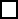 COPIA DEL PASAPORTE 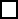 ACREDITACIÓN DE ESTAR MATRICULADO EN 2020/21 EN DOCTORADO EN ANDALUCIA.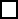 acreditación de residencia actual fuera de españa. 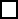 carta de aceptación de la estancia, indicando fechas y duración de la misma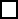 CV ABREVIADO DEL solicitante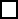 carta de referencia de la universidad americana del GUILr AVALando la estancia.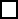 plan de actividades firmado por un director de la tesis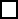 compromiso de no recibir ayuda para lo mismo y devolver en caso necesario.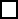 documento que acredite el estado de cotutela (en su caso)